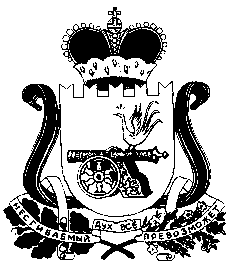 СОВЕТ ДЕПУТАТОВ  СНЕГИРЕВСКОГО СЕЛЬСКОГО ПОСЕЛЕНИЯ ШУМЯЧСКОГО РАЙОНА СМОЛЕНСКОЙ ОБЛАСТИРЕШЕНИЕ от 16  октября  2019 года                                                                         № 24      На основании письменного заявления члена избирательной комиссии муниципального образования Снегиревского сельского поселения Шумячского района Смоленской области с правом решающего голоса Голиковой Юлии Леонидовны  от 16 октября 2016 г. о смене фамилии в связи с заключением брака.          Совет депутатов Снегиревского сельского поселения Шумячского района Смоленской области          РЕШИЛ:          1. Внести в решение Совета депутатов Снегиревского сельского поселения Шумячского района Смоленской области от 06.07.2018 г. № 25 « О назначении членов избирательной комиссии муниципального образования Снегиревского сельского поселения Шумячского района Смоленской области следующие изменение:- В пункте 1 подпункте 6) заменить слова «Титова» на «Голикова».          2. Настоящее решение направить в избирательную комиссию муниципального образования Снегиревского сельского поселения Шумячского района Смоленской области.          3. Настоящее решение  опубликовать в  печатном средстве массовой информации Снегиревского сельского поселения Шумячского района Смоленской области «Информационный вестник Снегиревского сельского поселения».Глава муниципального образованияСнегиревского сельского   поселения Шумячского района Смоленской области                                     В.А.ТимофеевО  внесении изменений в решение Совета депутатов Снегиревского сельского поселения Шумячского района Смоленской области от 06.07.2018 г. №25